The Fritillaria GroupMembership Application FormAnnual membership (renewable 1st October)Single £8 – Family £10 – Europe £10 – Elsewhere £12To join the Group please complete this form and email it to the Treasurer at diane.clement@agsgroups.org.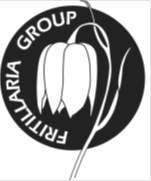 Members BenefitsTwo journals annuallyExpert speaker programmeAccess to seed of many speciesMr/Mrs/Miss/MsFirst nameFamily NameAddressPostcodeEmail address (important for Seed Distribution)